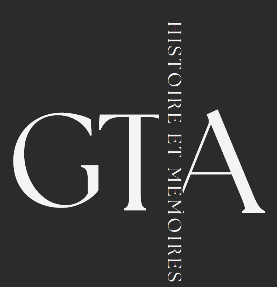 « Histoire et mémoires »Fiche 2 -Visiter un musée de la Résistance et de la Déportation : mise en œuvre au MRD 32QuestionnairesGTA « Histoire et mémoires »Fiche 2 -Visiter un musée de la Résistance et de la DéportationQui est à l’origine du musée ?L'association ASSOCIATION DU MUSEE DE LA RESISTANCE ET DE LA DEPORTATION DU GERS a été créée le 15 avril 1994, il y a 30 ans.Fondé en 1954 par Louis Villanova, Marcel Daguzan et Louis Leroy, le musée de la Résistance et de la Déportation d'Auch, dans le Gers, a été inauguré le 5 octobre 1975 par M. André Bord, ministre des Anciens CombattantsQuelle est l’origine du fonds ? des collections ? Archives personnelles, travail de témoignages et recueil, recension par Guy LabédanIl rassemble des objets, des documents ainsi que toutes pièces d'époque détenues par les anciens résistants.Cet espace de "mémoire" en assure la conservation de même qu'il pérennise le souvenir du combat de la Résistance dans le département du Gers.L'enrichissement progressif des collections constitue l'objectif que s'est fixé l'association du musée (créée en 1994). Les salles d'exposition permettent aux visiteurs de suivre l'évolution de la Résistance de ses balbutiements à la Libération du territoire. Une salle est également consacrée à la Déportation (objets, documents, dessins et mémorial des déportés gersois).Quelle est la date et le contexte de sa création ? Ancien musée fondé en 1954, inauguré en 1975.Nouvelle muséographie /ouverture 2023Quel est l’intitulé du musée ? Musée de la Résistance et de la Déportation du Gershttps://www.cheminsdememoire.gouv.fr/fr/musee-de-la-resistance-et-de-la-deportation-de-auchQui est en charge de la visite guidée ?Office du tourisme, Auch pays d’art et d’histoire, guide conférencierComment le musée est-il organisé ?2 couloirs, 2 espaces : un sur la Résistance, un sur la Déportationa) Contexte (entrée)b) Résistance et collaboration (couloir 1)c) Dans la partie Déportation, on distingue la « Shoah » (couloir  2 )d) LibérationQuelle est l'importance du décor ? Couleurs ? Quels choix opérés ?Ex : fond de l’espace « Déportation » ressemble à un wagon à bestiauxQuelle forme prend l'information ?Beaucoup de textes, les panneaux sont faits comme un manuel d’histoire. Le musée a été fait par des bénévoles, « passionnés », des acteurs, des descendants.Quels sont les supports au service de l'information donnée ?-Des témoignages, des audio à écouter, des vidéos à voir-des cartes, des infographies-des chiffres-des photos- des objets-un plan pour comprendre le parachutage